長野市一般廃棄物収集運搬業（し尿等汚泥関係）許可申請、届出の手引（令和４年４月）●本書は、一般廃棄物収集運搬業に関する申請・届出のほか、業を行うに必要な事項が記載されております。　大切に保管してください。●申請・届出の際は、本書の申請書等様式をコピーしたものに記載事項を記入して使用してください。●この手引及び掲載する申請書等様式は、インターネットからもＷｏｒｄ形式及びＰＤＦ形式で入手できます。長野市環境部廃棄物対策課　目　次　　　　　　　　　　　　　　　　　　　　　　　　　　　　　　　　　　　（ページ）　１　許可要件　・・・・・・・・・・・・・・・・・・・・・・・・・・・　１　２　許可品目等　・・・・・・・・・・・・・・・・・・・・・・・・・・　１　３　許可申請　・・・・・・・・・・・・・・・・・・・・・・・・・・・　１　４　変更許可申請　・・・・・・・・・・・・・・・・・・・・・・・・・　３　５　変更届　・・・・・・・・・・・・・・・・・・・・・・・・・・・・　４　６　廃止届　・・・・・・・・・・・・・・・・・・・・・・・・・・・・　５　７　業務を行うに当たっての遵守事項　・・・・・・・・・・・・・・・・　５　（様式１）一般廃棄物収集運搬業許可申請書　・・・・・・・・・・・・・　６同　　　　　　　記入例・・・・・・・・・・・　８　（様式２）一般廃棄物収集運搬業事業計画書　・・・・・・・・・・・・・　10同　　　　　　　記入例・・・・・・・・・・・　11　（様式３）事業の開始に要する資金の総額及びその調達方法　・・・・・・　12　（様式４）資産に関する調書　・・・・・・・・・・・・・・・・・・・・　13　（様式５）誓約書　・・・・・・・・・・・・・・・・・・・・・・・・・　14　（様式６）使用車両一覧表　・・・・・・・・・・・・・・・・・・・・・　15　（様式７）車両及び収集運搬容器写真　・・・・・・・・・・・・・・・・　16　（様式９）一般廃棄物処理業事業範囲変更許可申請書　・・・・・・・・・　17同　　　　　　　　　　　記入例・・・・・・・　19　（様式10）一般廃棄物処理業変更届出書　・・・・・・・・・・・・・・・　21　（様式11）一般廃棄物処理業廃止届出書　・・・・・・・・・・・・・・・　22　（様式12）一般廃棄物処理業務実績報告書（し尿・浄化槽汚泥用）　・・・　23　 (様式12-2一般廃棄物処理業務実績報告書（生活雑排水用）　・・・・・・　24　（様式13）事故発生報告書　・・・・・・・・・・・・・・・・・・・・・　25　（様式14）役員変更に係る新旧対照表　・・・・・・・・・・・・・・・・　26　（様式15）添付書類の省略について　・・・・・・・・・・・・・・・・・　27　（様式16）長期的財務計画書　・・・・・・・・・・・・・・・・・・・・　28※　手引中の用語について許可申請の留意点について１ 許可要件 　　長野市で一般廃棄物の収集運搬業許可を取得する場合は、以下の要件を全て満たしている必要があります。事前にご確認ください。２ 許可品目等 ３ 許可申請　　　一般廃棄物収集運搬業の許可の期間は、２年間です。（１）申請手数料　　※ 納付された申請手数料は、返還することはできません。（２）提出書類　　ア　一般廃棄物収集運搬業を行おうとする者は、「一般廃棄物収集運搬業許可申請書」　　　 （様式１）に表１の書類を添付して申請してください。（更新許可申請の場合も同じ）　　　　なお、積替保管の許可取得を希望する場合は、事前にご相談ください｡　　イ　書類は、Ａ４版で作成してください。（図面等はＡ３版でも可）　　ウ　更新許可申請の場合、前回の許可申請又はその後に提出された変更届のうち、直近の内容と変更がない場合は、(6)～(10)の書類は省略できます。（(8)の「使用車両一覧表」（様式６）は省略不可。）この場合、「添付書類の省略について（様式15）」を添付してください。　表１　添付書類※１　住民票の写し、及び商業・法人登記の登記事項証明書又は履歴事項全部証明書等、公的機関が交付する証明書等は、申請日前３か月以内に発行されたものを添付してください。なお、住民票の写しは本籍地の記載のあるもの（外国人である場合は国籍等の記載のあるもの）を添付してください。※２　損益計算書には、一般管理費明細書及び製造原価明細書を添付してください。　　　なお、次のいずれかに該当する場合は「長期的財務計画書」（様式16）を添付し、①～③の全てに該当する場合は「長期的財務計画書」に加えて、経理的基礎の有無を客観的に判断する資料として中小企業診断士等による診断書を添付してください。　　　　① 債務超過　　　　② 直前２年間の平均経常損益が赤字、かつ、直前期の経常損益が赤字　　　　③ 次期への繰越損失がある※３　新たに長野市内に事務所を設置する場合は、長野市役所市民税課に法人設置の申告をしたうえ、その控えの写し（受領印のあるもの）を添付してください。※４　設立２年未満の法人の場合は、存在する財務諸表（初年度決算未到来の場合は、申請日直近で貸借対照表を作成してください）、納税証明書及び今後２年間の財務計画を記載した長期的財務計画書（様式16を参考）を提出してください。４ 変更許可申請 　　一般廃棄物収集運搬業の許可事項のうち次の変更を行う場合は、変更許可申請が必要です。　○ 申請手数料は５，０００円です。　○ 提出書類は、「一般廃棄物処理業事業範囲変更許可申請書（様式９）」に表２に掲げる書類を　　 添付し、申請してください。　表２　変更許可申請　添付書類５ 変更届 　　一般廃棄物収集運搬業の許可事項のうち以下の変更を行う場合は、「一般廃棄物処理業変更届出書」（様式10）に表３に掲げる書類等を変更する事項に応じ添付し、変更日から１０日以内に届出をしてください。　　なお、１０日を越えた場合は、遅延理由書（様式任意）を添付してください（法人で廃掃法規則第２条の６の規定により登記事項証明書を添付すべき場合にあっては２週間以内）。　表３　変更届　添付書類※１については、３ページを参照してください。６ 廃止届 　　一般廃棄物収集運搬業の全部又は許可品目の一部を廃止したときは、「一般廃棄物処理業廃止届出書（様式11）」に許可証を添え、廃止をした日から１０日以内に届出をしてください。７ 業務を行うに当たっての遵守事項 　　一般廃棄物の収集運搬を行うに当たっては、以下の事項を遵守してください。　　なお、違反した場合は、許可の取消し、事業の停止又は長野市資源再生センター若しくはながの環境エネルギーセンターへの搬入停止を行うことがありますのでご注意ください。（１）関係法令（廃棄物処理法ほか）及び許可条件を業務従事者に周知徹底すること。（２）収集したし尿及び汚泥は、市が指定した処理施設に搬入すること。　　　また、施設の使用に当たっては、施設の処理計画及び係員の指示を遵守すること。（３）許可車両、収集運搬容器について　　ア 一般廃棄物が飛散、流失しないようにすること。収集運搬に伴う悪臭、騒音、振動が生じないよう必要な措置を講ずること。過積載を行わないこと。　　イ 許可車両がパッカー車以外の場合は、以下の事項を遵守すること。　　　・　無蓋車両の場合はシートを使用し、塵芥等が飛散、脱落しないようにすること。　　　・　有蓋車両の場合も、塵芥等は密閉できる容器に入れ、運搬すること。　　ウ 許可車両には、車両両側面に　　　　　　　　表示例）　　　　「一般廃棄物収集運搬業」の文字、 　　　　　　　　 一般廃棄物収集運搬業　　　「許可番号」「事業者名」を表示すること。　　　　 長野市許可第○○○○○○号　　　　　　　　　　　　　　　　　　　　　　　　　　　　株式会社　な　が　の（４）収集運搬に関し、帳簿の記載を行うこと。（下記参照）　　　なお、帳簿は毎月月末で閉め、１年ごとに閉鎖したうえ、５年間保存すること。　　様式例）　　　　　　　一般廃棄物収集運搬日報　　（品目　　　　　　）（５）下記の報告書を廃棄物対策課に提出すること。（アは、郵送・ＦＡＸ可）　　ア 「一般廃棄物処理業務実績報告書（様式12）」を前月分処理実績について翌月１５日までに提出する。（処理実績がない場合でもその旨記載し提出する）　　イ 「事故発生報告書（様式13）」を運搬車両の事故が発生した場合に提出する。（様式１）【規則様式第９号】（表）一般廃棄物収集運搬業許可申請書　　　　　　　　　　　　　　　　　　　　　　　　　　　　　　　　　　　　　年　　月　　日　　　（宛先）長野市長　　　　　　　　　　　　　　　　　　　　　　　　　　　　　　　住　所　　　　　　　　　　　　　　　　　　　　　氏　名　　　　　　　　　　　　　　　　　　　　　連絡先（電話）　　　　　　　　　　　　　　　　　　　　　　　　法人にあつては、主たる事務所の　　　　　　　　　　　　　　　　　　　　　　　　所在地、名称及び代表者の氏名　一般廃棄物収集運搬業の許可を受けたいので、廃棄物の処理及び清掃に関する法律第７条第１項の規定により、申請します。備考　１　「法定代理人」から「政令第４条の７に規定する使用人」までの各欄については、該当す　　　る全ての者を記載することとし、記載しきれないときは、この様式の例により作成した書面に　　　記載して、その書面を添付すること。　　　２　「役員」の欄に記載する役員とは、業務を執行する社員、取締役、執行役又はこれらに準　　　ずる者をいい、相談役、顧問その他いかなる名称を有する者であるかを問わず、法人に対し業　　　務を執行する社員、取締役、執行役又はこれらに準ずる者と同等以上の支配力を有するものと　　　認められる者を含む。記　入　例（様式１）【規則様式第９号】（表）一般廃棄物収集運搬業許可申請書　　　　　　　　　　　　　　　　　　　　　　　　　　　　　　　　　令和○○年　○月　○日　　　（宛先）長野市長　○○　○○　　　　　　　　　　　　　　　　　　　　　　住　所　長野市大字鶴賀緑町１６１３　　　　　　　　　　　　　　　　　　　　　氏　名　株式会社　ながの　　　　　　　　　　　　　　　　　　　　　　　　　　代表取締役　長野　太郎　　　　　　　　　　　　　　　　　　　　　連絡先（電話）　２２４－７３２０　　　　　　　　　　　　　　　　　　　　　　　　法人にあつては、主たる事務所の　　　　　　　　　　　　　　　　　　　　　　　　所在地、名称及び代表者の氏名　一般廃棄物収集運搬業の許可を受けたいので、廃棄物の処理及び清掃に関する法律第７条第１項の規定により、申請します。　備考　１　「法定代理人」から「政令第４条の７に規定する使用人」までの各欄については、該当する全ての者を記載することとし、記載しきれないときは、この様式の例により作成した書面に記載して、その書面を添付すること。　　　　２　「役員」の欄に記載する役員とは、業務を執行する社員、取締役、執行役又はこれらに準ずる者をいい、相談役、顧問その他いかなる名称を有する者であるかを問わず、法人に対し業務を執行する社員、取締役、執行役又はこれらに準ずる者と同等以上の支配力を有するものと認められる者を含む。（様式２）一般廃棄物収集運搬業事業計画書１　事業概要及び現況２　事業計画（１）一般廃棄物の種類別の収集運搬計画（２）環境保全措置の概要（３）営業区域（４）従業員数　　　　　　　　　　　　　　　　　　　　　　　　　　　　　（日本産業規格　Ａ列４番）記　入　例（様式２）一般廃棄物収集運搬業事業計画書１　事業概要及び現況　　　例）し尿・生活雑排水汚泥・浄化槽汚泥・農業集落排水処理施設汚泥の収集運搬の依頼を受け、所定の搬入先へ搬入する。（搬入量は、約１００ｋℓ／年）２　事業計画（１）一般廃棄物の種類別の収集運搬計画（２）環境保全措置の概要　　　・収集運搬車両の美化や整備に心がける。　　　・一般廃棄物が飛散流失しない措置をとる。（３）営業区域　　　長野市内し尿　　　　　　　　　　　　　　　○○・△△地区生活雑排水汚泥　　　　　　　　　　○○・△△地区　　　　　浄化槽汚泥　　　　　　　　　　　　○○・△△地区　　　　　農業集落排水処理施設汚泥　　　　　○○・△△地区（日本産業規格　Ａ列４番）（様式３）事 業 の 開 始 に 要 す る 資 金 の 総 額 及 び そ の 調 達 方 法○ 事業の開始に当たって、新たな資金を必要としない場合は、その理由を記載すること。（様式４）（様式５）　　　　　　　　　　　　誓　　約　　書申請者は、上記イ～ルのいずれにも該当しないことを申し立てます。　　　　　　　　　　　　　　　　　　　　　　　　　　年　　　月　　　日　　　　　　　住　　　　　　所　　　　　　　　　　　　　　　　　　　　　　　　　　　　　名称及び代表者名　　　　　　　　　　　　　　　　　　　　　　（日本産業規格　Ａ列４番）（様式６）使　用　車　両　一　覧　表　　(許可番号) 第　　　　　　号　 (許可事業者名)　　　　　　　　　　　　　　　　　　（日本産業規格　Ａ列４番）（様式７）車両及び収集運搬容器写真　　(許可番号) 第　　　　　　号　 (許可事業者名)　　　　　　　　　　　　　　　　　　　　　　　　　　　　　　写　真　添　付　欄　　　　　　○カラー写真を使用（白黒は不可）。デジタルカメラの写真でも結構です。　　　　　　○写真は２枚、斜め前からとその対角の斜め後又は正面・真横から、車両全体を撮影したものです。　　　　　　○次のものが確認できる写真とします。　　　　　　　　車両ナンバー（ナンバープレート）　　　　　　　　一般廃棄物収集運搬車両であることの表示　　　　　　　　　　　　　　　（本書Ｐ６ページ　８の(５)のウ　参照）　　　　　　　　　　　　写　真　添　付　欄　　　　自動車登録番号　　　　　　　　　　備　　　　　考　　　　　欄　　　　　　　　　　　　　　　　　　　　　　　　　　　　　　（日本産業規格　Ａ列４番）（様式９）【規則様式第11号】（表）一般廃棄物処理業事業範囲変更許可申請書　　　　　　　　　　　　　　　　　　　　　　　　　　　　　　　　　　　　　年　　月　　日　　　（宛先）長野市長　　　　　　　　　　　　　　　　　　　　　　　　　　　　住　所　　　　　　　　　　　　　　　　　　　　氏　名　　　　　　　　　　　　　　　　　　　　連絡先（電話）　　　　　　　　　　　　　　　　　　　　　　　　法人にあつては、主たる事務所の　　　　　　　　　　　　　　　　　　　　　　　　所在地、名称及び代表者の氏名　一般廃棄物処理業の事業範囲の変更の許可を受けたいので、廃棄物の処理及び清掃に関する法律第７条の２第１項の規定により、申請します。　備考　　１「法定代理人」から「政令第４条の７に規定する使用人」までの各欄については、該当する　　　全ての者を記載することとし、記載しきれないときは、この様式の例により作成した書面に記載して、その書面を添付すること。　　２　「役員」の欄に記載する役員とは、業務を執行する社員、取締役、執行役又はこれらに準ずる者をいい、相談役、顧問その他いかなる名称を有する者であるかを問わず、法人に対し業務を執行する社員、取締役、執行役又はこれらに準ずる者と同等以上の支配力を有するものと認められる者を含む。記　入　例（様式９）【規則様式第11号】（表）一般廃棄物処理業事業範囲変更許可申請書　　　　　　　　　　　　　　　　　　　　　　　　　　　　　　　　令和○○年　○月　○日　　　（宛先）長野市長　○　○　○　○　　　　　　　　　　　　　　　　　　　　　住　所　長野市大字鶴賀１６１３　　　　　　　　　　　　　　　　　　　　氏　名　株式会社　ながの　　　　　　　　　　　　　　　　　　　　　　　　　　代表取締役　長野　太郎　　　　　　　　　　　　　　　　　　　　連絡先（電話）　２２４－７３２０　　　　　　　　　　　　　　　　　　　　　　　　法人にあつては、主たる事務所の　　　　　　　　　　　　　　　　　　　　　　　　所在地、名称及び代表者の氏名　一般廃棄物処理業の事業範囲の変更の許可を受けたいので、廃棄物の処理及び清掃に関する法律第７条の２第１項の規定により、申請します。　備考　　１「法定代理人」から「政令第４条の７に規定する使用人」までの各欄については、該当する　　　全ての者を記載することとし、記載しきれないときは、この様式の例により作成した書面に記載して、その書面を添付すること。　　２「役員」の欄に記載する役員とは、業務を執行する社員、取締役、執行役又はこれらに準ずる者をいい、相談役、顧問その他いかなる名称を有する者であるかを問わず、法人に対し業務を執行する社員、取締役、執行役又はこれらに準ずる者と同等以上の支配力を有するものと認められる者を含む。（様式10）【規則様式第13号】一般廃棄物処理業変更届出書　　　　　　　　　　　　　　　　　　　　　　　　　　　　　　　　　　年　　月　　日　（宛先）長野市長　　　　　　　　　　　　　　　　　　　　　　　　　　住　　所　　　　　　　　　　　　　　　　　　氏　　名　　　　　　　　　　　　　　　　　　連絡先（電話）　　　　　　　　　　　　　　　　　　　　　　　　法人にあっては、主たる事務所　　　　　　　　　　　　　　　　　　　　　　　　の所在地、名称及び代表者の氏名　一般廃棄物処理業に係る次の事項について変更したので、廃棄物の処理及び清掃に関する法律第7条の２第３項の規定により、届け出ます。（日本産業規格　Ａ列４番）（様式11）【規則様式第12号】一般廃棄物処理業廃止届出書　　　　　　　　　　　　　　　　　　　　　　　　　　　　　　　　　年　　月　　日　（宛先）長野市長　　　　　　　　　　　　　　　　　　　　　　　　住　　所　　　　　　　　　　　　　　　　　　氏　　名　　　　　　　　　　　　　　　　　　連絡先（電話）　　　　　　　　　　　　　　　　　　　　　　　　法人にあっては、主たる事務所　　　　　　　　　　　　　　　　　　　　　　　　の所在地、名称及び代表者の氏名　一般廃棄物処理業に係る次の事項について廃止したので、廃棄物の処理及び清掃に関する法律第7条の２第３項の規定により、届け出ます。（日本産業規格　Ａ列４番）（様式12）【規則様式第25号】一般廃棄物処理業務実績報告書　　　　　　　　　　　　　　　　　　　　　　　　　　　　　　　　年　　月　　日　（宛先）長野市長　　　　　　　　　　　　　　　　　　　　　　　　許可番号　長野市許可第　　　　　　　　号　　　　　　　　　　　　　　　　　　　　住　　所　　　　　　　　　　　　　　　　　　　　氏　　名　　　　　　　　　　　　　　　　　　　　連絡先（電話）　　　　　　　　　　　　　　　　　　　　　法人にあつては、主たる事務所の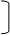 　　　　　　　　　　　　　　　　　　　　　所在地、名称及び代表者の氏名　　　　　　 年　　月分の業務実績を、長野市廃棄物の処理及び清掃に関する規則第23条の規定により、次のとおり報告します。　注　この様式は、し尿及び浄化槽汚泥処理について使用する。　　　　　　　　　　　　　　　　　　　　　　　　　　（日本産業規格　Ａ列４番）(様式11－2)【規則様式第26号】一般廃棄物処理業務実績報告書年　　月　　日（宛先）長野市長　　　　　　　　　　　　　　　　　　　　　　　　許可番号　長野市許可第　　　　　　　　号　　　　　　　　　　　　　　　　　　　　住　　所　　　　　　　　　　　　　　　　　　　　氏　　名　　　　　　　　　　　　　　　　　　　　連絡先（電話）　　　　　　　　　　　　　　　　　　　　　法人にあつては、主たる事務所の　　　　　　　　　　　　　　　　　　　　　所在地、名称及び代表者の氏名年　　月分の業務実績を、長野市廃棄物の処理及び清掃に関する規則第23条の規定により、次のとおり報告します。注　この様式は、生活雑排水処理業について使用する。　　　　　　　　　　　　　　　　　　　　　　　　　　　（日本産業規格　Ａ列４番） (様式13)事　故　発　生　報　告　書　　年　　月　　日長野市長　　　報告者　　　　　　　　　　　　　　　　下記事故事実に相違ありません（日本産業規格　Ａ列４番）（様式14）役員変更に係る新旧対照表　　(許可番号) 第　　　　　　号　 (許可事業者名)　　　　　　　　　　　　　　　　　　【注意】・新旧（変更前、変更後）の役員（取締役、監査役等）及び政令で定める使用人の全員につ　　 　　いて、役職名（代表取締役、取締役、監査役、使用人　等）と氏名を記入してください。　　 　・「退任」「新任」「継続」は、該当に○印をつけてください。（日本産業規格　Ａ列４番）（様式15）添付書類の省略について　　　　　　　　　　　　　　　　　住　　所　　　　　　　　　　　　　　　　　氏　　名　　　　　　　　　　　　　　　　　連絡先（電話）　　　　　　　　　　　　　　　　　　　　　　　法人にあっては、主たる事務所　　　　　　　　　　　　　　　　　　　　　　　の所在地、名称及び代表者の氏名　一般廃棄物収集運搬業（更新・変更）許可申請にあたり、下記の○を付した書類については、　　　　年　　月　　日付けで提出した一般廃棄物収集運搬業（新規許可・更新許可・変更許可）申請書（　　　　年　　月　　日付けで提出した一般廃棄物処理業変更届出書）の内容と変更がありませんので添付しません。記１．収集運搬車両の車検証の写し及び写真、運搬容器の写真２．事業用施設（事務所、事業場及び積替保管施設）の付近見取り図３．申請者が２に掲げる事業用施設の所有権あるいは使用権を有することを証する書類　　（土地及び建物の登記事項証明書並びに賃貸借契約書等の写し等）４．積替え保管施設を有する場合は、以下の書類　(1) 積替え保管施設の構造を明らかにする平面図、立面図及び構造図　　　（容器を使用する場合は、容器の写真）　(2) 関係法令に基づく手続きが完了していることを証する書類　(3) 地元の住民等の同意書及びその経過書（日本産業規格　Ａ列４番）（様式16）長　期　的　財　務　計　画　書　　年　　月　　日申請者住　所　氏　名　（法人にあっては、名称及び代表者の氏名）１　・繰越損失金額　　　　　　　　　　　　　　円　（　　　　年　　月　　日現在）　　　（次期への繰越損失がある場合又は債務超過の場合）　　・経常損失金額　　　　　　　　　　　　　　円　（　　　　年　　月　　日現在）　　　（２年間の平均経常損益が赤字、かつ直前の経常損益が赤字の場合）２　・繰越損失金　　・経常損失金３　今後の事業改善計画４　今後の収支計画※　繰越損失又は経常損失が解消する時期まで記載すること。長野市役所第ニ庁舎３階〒380－8512　長野市大字鶴賀緑町１６１３電　話　０２６－２２４－７３２０ＦＡＸ　０２６－２２４－５１０８Email  haitai@city.nagano.lg.jp廃棄物処理法廃棄物の処理及び清掃に関する法律（昭和45年法律第137号）① 事業用施設及び申請者の能力が、事業を的確に、かつ、継続して行うに足りること。② 申請者（法人の場合は役員等を含む）が、廃棄物処理法上の欠格要件に該当しないこと。③ 申請者が市内に住所を有すること。⇒[注１]　・個人営業の場合は、営業主が長野市内に住所を有すること。（長野市内に、現場事務所や営業所等があるだけの場合は、該当になりません。）　・法人の場合は、長野市役所市民税課に法人登録されている事務所が長野市内にあること。④ 収集運搬を行う一般廃棄物は長野市内で発生したものであり、かつ、適正な処分先を長野市内で確保できること。⑤ 許可申請の時点で、申請者に市税及び長野市一般廃棄物処理手数料の滞納がないこと。⑥ 許可の更新の場合は、「一般廃棄物処理業務実績報告書」の提出があり、かつ、当該許可の　 有効期間の満了前１年間に一般廃棄物収集運搬業の処理実績があること。⑦ 許可申請の時点で、廃棄物対策課が主催する講習会を受講していること。（更新の都度受講　 が必要）許　可　品　目許　可　品　目許　可　条　件種　　類品　　目長野市生活排水処理基本計画及び長野市生活雑排水処理実施計画に整合していることし尿し尿長野市生活排水処理基本計画及び長野市生活雑排水処理実施計画に整合していること生活雑排水一般家庭の生活雑排水長野市生活排水処理基本計画及び長野市生活雑排水処理実施計画に整合していること浄化槽汚泥・１１人槽以上の合併浄化槽汚泥・合併浄化槽及び単独浄化槽汚泥長野市生活排水処理基本計画及び長野市生活雑排水処理実施計画に整合していること農業集落排水処理施設汚泥農業集落排水処理施設汚泥長野市生活排水処理基本計画及び長野市生活雑排水処理実施計画に整合していること許可の区分手数料額納　入　方　法更新許可７，０００円申請手数料は廃棄物対策課窓口にて、現金でお支払いください。添　付　書　類内　　　　　　　　　　　　容部数(1) 事業計画の概要　  を記載した書類○ 様式２ア　事業概要及び現況イ　事業計画（収集運搬する一般廃棄物の種類、収集計画及び　  運搬量等ウ　環境保全措置の概要エ　営業区域オ　従業員数１(2) 経理的基礎を有することを証する書類※４○ 事業の開始に要する資金の総額及びその資金の調達方法を記載した書類（様式３）○ 申請者が法人である場合、直前２年の各事業年度における貸借対照表、損益計算書※２、株主資本等変動計算書及び個別注記表（有価証券報告書でも可）並びに申請者の市税の納税証明書（「現に未納の市税がないこと」の証明書）※１※３○ 申請者が個人である場合、資産に関する調書（様式４）及び　 申請者の市税の納税証明書（「現に未納の市税がないこと」の証明書）※１○ 次期への繰越損失、平均経常損益が赤字、かつ直前経常損益が赤字の場合等※２は、長期的財務計画書 (様式16)又はその他必要な書類各１(3) 定款、登記事項証明書○ 申請者が法人である場合、定款又は寄付行為（原本証明したもの）及び商業・法人登記の登記事項証明書※１（新規許可申請以外の場合は「履歴事項全部証明書」とする。有価証券報告書でも可）法定代理人が法人である場合、当該法人に係るもの（上記のとおり）各１(4) 住民票の写し※１○ 次に掲げる者について提出すること。　  ・申請者・法定代理人（法定代理人が法人である場合は、その役員を含む）　・役員（監査役、相談役、顧問、理事、監事等）　  ・使用人各人毎１(5) 申請者が廃棄物　処理法第７条第５項第４号イからヌに該当しない者であることを誓約する書面○ 誓約書（様式５）次に掲げる者が廃棄物処理法第７条第５項第４号イからヌまでに該当しない者であることを誓約する書類　　・申請者・法定代理人（法定代理人が法人である場合は、その役員を含む）　　・役員（監査役、相談役、顧問、理事、監事等）　　・廃棄物処理法施行令第４条の７に規定する使用人（以下「使用人」という。）(6) 事業本拠地の所在を示す略図○ 所在地周辺の案内図（住宅地図のコピー可）１(7) 事業用施設（駐車場含む）の概要を示す書類○ 事務所及び駐車場周辺の案内図（住宅地図のコピー可）○ 不動産登記の登記事項証明書及び公図の写し※１（申請者が所有権を有しない場合、賃貸借契約書の写しも添付。事務所に　  ついては、所有権を有しない場合、賃貸借契約書の写しのみ添付。）各１添　付　書　類内　　　　　　　　　　　　容部数(8) 運搬車両、容器　の概要を示す書類○ 使用車両一覧表（様式６）※省略不可○ 車検証の写し（車検の有効期間内であること）（車検証の名義が申請者ではない場合、申請者が車両を使用する権原を有することを証する書類を添付）○ 車両のカラー写真（様式７）（デジタル写真でも可）　ア　車両の斜め前、斜め後ろ又は正面・真横から撮影し、かつナンバ－プレ－トの文字が判読できること　イ　一般廃棄物の収集運搬車に係る表示が確認できること○ 運搬容器がある場合は、使用車両一覧表（様式６）に記載のこと○ 運搬容器の写真（様式７）、構造図等各１(9) 積替保管施設の　  概要を示す書類○ 積替保管施設の概要（様式８－１～２）○ 敷地内の配置図○ 施設の構造を明らかにする各種図面及び写真○ 積替保管施設周辺の案内図（住宅地図のコピー可）○ 不動産登記の登記事項証明書及び公図の写し※１（申請者が所有権を有しない場合、賃貸借契約書の写しも添付）各１(10) 関係法令に基づく手続きが完了していることを証する書類○ 農地法、建築基準法、消防法等の手続きが完了していることの証明書各１(11) 処分業許可証　 の写し○ 廃棄物の搬入先の一般廃棄物処分業の許可証の写し（市又は広域連合の施設へ搬入の場合は不要）１(12) その他市長が　 必要と認める書類添付書類の省略について（様式15）１・表１（Ｐ２）の(1)～(12)に掲げる書類（表１の下に記載の※１～※３も同様の扱いです。）　※ (3)の法人の登記事項証明書は、履歴事項全部証明書を添付してください。　※ 前回の許可申請及びその後に提出された変更届のうち、直近の内容と変更がない場合は、　　 (6)～(10)の書類は省略できます。（(8)の「使用車両一覧表」（様式６）は省略不可。）この場合、「添付書類の省略について」（様式15）を添付してください。　※ 更新許可申請と併せて変更許可申請を行う場合、(1)を除き、添付書類はコピーで結構です。変更する事項添　付　書　類部数〇法人の住所〇個人の住所・法人の場合、履歴事項全部証明書※１・個人の場合、住民票の写し※１・変更後の住所の付近見取図※ 事業用施設を兼ねる場合は、事務所・事業場（駐車場）の　土地及び建物の登記事項証明書及び公図の写し※１　（申請者が所有権を有しない場合、賃貸借契約書の写しも添付。事務所については、所有権を有しない場合、賃貸借契約書の写しのみ添付。）各１〇法人の名称、組織〇個人の氏名・法人の場合、定款又は寄付行為（原本証明したもの）及び履歴事項全部証明書※１・個人の場合、住民票の写し※１各１○法人の役員等（取締役、監査役、使用人等）・「役員変更に係る新旧対照表（様式14）」・商業・法人登記の履歴事項全部証明書※１・「誓約書（様式５）」・住民票の写し（新規就任者のもの）各１○収集運搬車両・「使用車両一覧表（様式６）」・車両を追加する場合は、以下の書類　＊車両の車検証の写し（車検証の使用者欄が申請者以外の場合は車両の借用契約書等の写しを添付）　＊「車両のカラー写真（様式７）」(８の(４)のウに定める車両表示済みの状態で、車両の斜め前、斜め後ろ又は正面・真横から撮影し、かつナンバ－プレ－トの文字が判読できること)各１○事務所○事業場（駐車場）・変更後の事務所、事業場（駐車場）の付近見取図・変更後の事務所、事業場（駐車場）の土地及び建物の登記事項証明書及び公図の写し※１　（申請者が所有権を有しない場合、賃貸借契約書の写しも添付。事務所については、所有権を有しない場合、賃貸借契約書の写しのみ添付。）各１変更する事項添　付　書　類部数○積替保管施設の変更（所在地、面積、積替え　又は保管を行う一般廃棄物の種類、積替えのための保管上限、廃棄物処理法施行規則第１条の６の規定による高さのうち最高のもの）・積替保管施設の概要（様式８－１～２）・敷地内の位置図・施設の構造を明らかにする各種図面及び写真・積替保管施設周辺の案内図（住宅地図のコピー可）・不動産登記の登記事項証明書及び公図の写し※１　（申請者が所有権を有しない場合、賃貸借契約書の写しも添付）各１収集運搬年月日排出者運搬先運搬車両運搬量処理料金備　考　/　/　　　　㎏　　　　円　/　/　　　　㎏　　　　円事業の範囲（取り扱う一般廃棄物の種類及び積替え又は保管を行うかどうかを明らかにすること。）事業の範囲（取り扱う一般廃棄物の種類及び積替え又は保管を行うかどうかを明らかにすること。）事業の範囲（取り扱う一般廃棄物の種類及び積替え又は保管を行うかどうかを明らかにすること。）事業の範囲（取り扱う一般廃棄物の種類及び積替え又は保管を行うかどうかを明らかにすること。）事業の範囲（取り扱う一般廃棄物の種類及び積替え又は保管を行うかどうかを明らかにすること。）事業の範囲（取り扱う一般廃棄物の種類及び積替え又は保管を行うかどうかを明らかにすること。）営業区域営業区域営業区域営業区域営業区域営業区域事務所及び事業場の所在地事務所及び事業場の所在地事務所及び事業場の所在地事務所及び事業場の所在地事務所及び事業場の所在地事務所及び事業場の所在地事務所事務所事務所事務所事務所及び事業場の所在地事務所及び事業場の所在地事務所及び事業場の所在地事務所及び事業場の所在地事務所及び事業場の所在地事務所及び事業場の所在地事業場事業場事業場事業場事業の用に供する施設の種類及び数量事業の用に供する施設の種類及び数量事業の用に供する施設の種類及び数量事業の用に供する施設の種類及び数量事業の用に供する施設の種類及び数量事業の用に供する施設の種類及び数量積替え又は保管を行う場合は、積替え又は保管を行う全ての場所の所在地及び面積並びに当該場所ごとにそれぞれ積替え又は保管を行う一般廃棄物の種類及び積み上げることができる高さ積替え又は保管を行う場合は、積替え又は保管を行う全ての場所の所在地及び面積並びに当該場所ごとにそれぞれ積替え又は保管を行う一般廃棄物の種類及び積み上げることができる高さ積替え又は保管を行う場合は、積替え又は保管を行う全ての場所の所在地及び面積並びに当該場所ごとにそれぞれ積替え又は保管を行う一般廃棄物の種類及び積み上げることができる高さ積替え又は保管を行う場合は、積替え又は保管を行う全ての場所の所在地及び面積並びに当該場所ごとにそれぞれ積替え又は保管を行う一般廃棄物の種類及び積み上げることができる高さ積替え又は保管を行う場合は、積替え又は保管を行う全ての場所の所在地及び面積並びに当該場所ごとにそれぞれ積替え又は保管を行う一般廃棄物の種類及び積み上げることができる高さ積替え又は保管を行う場合は、積替え又は保管を行う全ての場所の所在地及び面積並びに当該場所ごとにそれぞれ積替え又は保管を行う一般廃棄物の種類及び積み上げることができる高さ申請者（個人である場合）申請者（個人である場合）申請者（個人である場合）申請者（個人である場合）申請者（個人である場合）申請者（個人である場合）申請者（個人である場合）申請者（個人である場合）申請者（個人である場合）（ふりがな）（ふりがな）生年月日生年月日生年月日生年月日本　　籍本　　籍本　　籍氏名氏名生年月日生年月日生年月日生年月日住　　所住　　所住　　所申請者（法人である場合）申請者（法人である場合）申請者（法人である場合）申請者（法人である場合）申請者（法人である場合）申請者（法人である場合）申請者（法人である場合）申請者（法人である場合）申請者（法人である場合）（　ふ　り　が　な　）名　　　　　　　　　称（　ふ　り　が　な　）名　　　　　　　　　称（　ふ　り　が　な　）名　　　　　　　　　称（　ふ　り　が　な　）名　　　　　　　　　称（　ふ　り　が　な　）名　　　　　　　　　称（　ふ　り　が　な　）名　　　　　　　　　称（　ふ　り　が　な　）名　　　　　　　　　称住　　所住　　所（　ふ　り　が　な　）名　　　　　　　　　称（　ふ　り　が　な　）名　　　　　　　　　称（　ふ　り　が　な　）名　　　　　　　　　称（　ふ　り　が　な　）名　　　　　　　　　称（　ふ　り　が　な　）名　　　　　　　　　称（　ふ　り　が　な　）名　　　　　　　　　称（　ふ　り　が　な　）名　　　　　　　　　称住　　所住　　所法定代理人（申請者が法第７条第５項第４号チに規定する未成年者である場合）法定代理人（申請者が法第７条第５項第４号チに規定する未成年者である場合）法定代理人（申請者が法第７条第５項第４号チに規定する未成年者である場合）法定代理人（申請者が法第７条第５項第４号チに規定する未成年者である場合）法定代理人（申請者が法第７条第５項第４号チに規定する未成年者である場合）法定代理人（申請者が法第７条第５項第４号チに規定する未成年者である場合）法定代理人（申請者が法第７条第５項第４号チに規定する未成年者である場合）法定代理人（申請者が法第７条第５項第４号チに規定する未成年者である場合）法定代理人（申請者が法第７条第５項第４号チに規定する未成年者である場合）（ふりがな）（ふりがな）生年月日生年月日生年月日生年月日本　　籍本　　籍本　　籍氏名氏名生年月日生年月日生年月日生年月日住　　所住　　所住　　所（法人である場合）（法人である場合）（法人である場合）（法人である場合）（法人である場合）（法人である場合）（法人である場合）（法人である場合）（法人である場合）（ふりがな）氏名（ふりがな）氏名（ふりがな）氏名生　年　月　日生　年　月　日生　年　月　日本　　籍本　　籍本　　籍（ふりがな）氏名（ふりがな）氏名（ふりがな）氏名生　年　月　日生　年　月　日生　年　月　日住　　所住　　所住　　所役員（法定代理人が法人である場合）役員（法定代理人が法人である場合）役員（法定代理人が法人である場合）役員（法定代理人が法人である場合）役員（法定代理人が法人である場合）役員（法定代理人が法人である場合）役員（法定代理人が法人である場合）役員（法定代理人が法人である場合）（ふりがな）（ふりがな）（ふりがな）生　年　月　日生　年　月　日生　年　月　日生　年　月　日本　　籍氏名氏名氏名生　年　月　日生　年　月　日生　年　月　日生　年　月　日住　　所役員（申請者が法人である場合）役員（申請者が法人である場合）役員（申請者が法人である場合）役員（申請者が法人である場合）役員（申請者が法人である場合）役員（申請者が法人である場合）役員（申請者が法人である場合）役員（申請者が法人である場合）役員（申請者が法人である場合）（ふりがな）（ふりがな）生年月日生年月日生年月日生年月日本　　籍本　　籍本　　籍氏名氏名役職名・呼称役職名・呼称役職名・呼称役職名・呼称住　　所住　　所住　　所政令第４条の７に規定する使用人（申請者に当該使用人がある場合）政令第４条の７に規定する使用人（申請者に当該使用人がある場合）政令第４条の７に規定する使用人（申請者に当該使用人がある場合）政令第４条の７に規定する使用人（申請者に当該使用人がある場合）政令第４条の７に規定する使用人（申請者に当該使用人がある場合）政令第４条の７に規定する使用人（申請者に当該使用人がある場合）政令第４条の７に規定する使用人（申請者に当該使用人がある場合）政令第４条の７に規定する使用人（申請者に当該使用人がある場合）政令第４条の７に規定する使用人（申請者に当該使用人がある場合）（ふりがな）（ふりがな）生年月日生年月日生年月日生年月日本　　籍本　　籍本　　籍氏名氏名役職名・呼称役職名・呼称役職名・呼称役職名・呼称住　　所住　　所住　　所事業の範囲（取り扱う一般廃棄物の種類及び積替え又は保管を行うかどうかを明らかにすること。）事業の範囲（取り扱う一般廃棄物の種類及び積替え又は保管を行うかどうかを明らかにすること。）事業の範囲（取り扱う一般廃棄物の種類及び積替え又は保管を行うかどうかを明らかにすること。）事業の範囲（取り扱う一般廃棄物の種類及び積替え又は保管を行うかどうかを明らかにすること。）事業の範囲（取り扱う一般廃棄物の種類及び積替え又は保管を行うかどうかを明らかにすること。）・種類　し尿　　品目　し尿・種類　生活雑排水汚泥　　品目　一般家庭の・種類　浄化槽汚泥　　品目　・１１人槽以上の合併浄化槽汚泥　　　　　・合併浄化槽及び単独浄化槽汚泥・種類　農業集落排水処理施設汚泥　　品目　農業集落排水処理施設汚泥・種類　し尿　　品目　し尿・種類　生活雑排水汚泥　　品目　一般家庭の・種類　浄化槽汚泥　　品目　・１１人槽以上の合併浄化槽汚泥　　　　　・合併浄化槽及び単独浄化槽汚泥・種類　農業集落排水処理施設汚泥　　品目　農業集落排水処理施設汚泥・種類　し尿　　品目　し尿・種類　生活雑排水汚泥　　品目　一般家庭の・種類　浄化槽汚泥　　品目　・１１人槽以上の合併浄化槽汚泥　　　　　・合併浄化槽及び単独浄化槽汚泥・種類　農業集落排水処理施設汚泥　　品目　農業集落排水処理施設汚泥・種類　し尿　　品目　し尿・種類　生活雑排水汚泥　　品目　一般家庭の・種類　浄化槽汚泥　　品目　・１１人槽以上の合併浄化槽汚泥　　　　　・合併浄化槽及び単独浄化槽汚泥・種類　農業集落排水処理施設汚泥　　品目　農業集落排水処理施設汚泥・種類　し尿　　品目　し尿・種類　生活雑排水汚泥　　品目　一般家庭の・種類　浄化槽汚泥　　品目　・１１人槽以上の合併浄化槽汚泥　　　　　・合併浄化槽及び単独浄化槽汚泥・種類　農業集落排水処理施設汚泥　　品目　農業集落排水処理施設汚泥営業区域営業区域営業区域営業区域営業区域　長野市内　長野市内　長野市内　長野市内　長野市内事務所及び事業場の所在地事務所及び事業場の所在地事務所及び事業場の所在地事務所及び事業場の所在地事務所及び事業場の所在地事務所　大豆島営業所　長野市大字大豆島７１１９－１事務所　大豆島営業所　長野市大字大豆島７１１９－１事務所　大豆島営業所　長野市大字大豆島７１１９－１事務所　大豆島営業所　長野市大字大豆島７１１９－１事務所　大豆島営業所　長野市大字大豆島７１１９－１事務所及び事業場の所在地事務所及び事業場の所在地事務所及び事業場の所在地事務所及び事業場の所在地事務所及び事業場の所在地事業場　長野市大字川合新田２９３８事業場　長野市大字川合新田２９３８事業場　長野市大字川合新田２９３８事業場　長野市大字川合新田２９３８事業場　長野市大字川合新田２９３８事業の用に供する施設の種類及び数量事業の用に供する施設の種類及び数量事業の用に供する施設の種類及び数量事業の用に供する施設の種類及び数量事業の用に供する施設の種類及び数量バキュームカー４ｔ　５台　　　　　　　　　　　　合計　６台バキュームカー４ｔ　５台　　　　　　　　　　　　合計　６台バキュームカー４ｔ　５台　　　　　　　　　　　　合計　６台バキュームカー４ｔ　５台　　　　　　　　　　　　合計　６台バキュームカー４ｔ　５台　　　　　　　　　　　　合計　６台積替え又は保管を行う場合は、積替え又は保管を行う全ての場所の所在地及び面積並びに当該場所ごとにそれぞれ積替え又は保管を行う一般廃棄物の種類及び積み上げることができる高さ積替え又は保管を行う場合は、積替え又は保管を行う全ての場所の所在地及び面積並びに当該場所ごとにそれぞれ積替え又は保管を行う一般廃棄物の種類及び積み上げることができる高さ積替え又は保管を行う場合は、積替え又は保管を行う全ての場所の所在地及び面積並びに当該場所ごとにそれぞれ積替え又は保管を行う一般廃棄物の種類及び積み上げることができる高さ積替え又は保管を行う場合は、積替え又は保管を行う全ての場所の所在地及び面積並びに当該場所ごとにそれぞれ積替え又は保管を行う一般廃棄物の種類及び積み上げることができる高さ積替え又は保管を行う場合は、積替え又は保管を行う全ての場所の所在地及び面積並びに当該場所ごとにそれぞれ積替え又は保管を行う一般廃棄物の種類及び積み上げることができる高さ申請者（個人である場合）申請者（個人である場合）申請者（個人である場合）申請者（個人である場合）申請者（個人である場合）申請者（個人である場合）申請者（個人である場合）申請者（個人である場合）申請者（個人である場合）（ふりがな）（ふりがな）生年月日生年月日生年月日生年月日本　　籍本　　籍本　　籍氏名氏名生年月日生年月日生年月日生年月日住　　所住　　所住　　所申請者（法人である場合）申請者（法人である場合）申請者（法人である場合）申請者（法人である場合）申請者（法人である場合）申請者（法人である場合）申請者（法人である場合）申請者（法人である場合）申請者（法人である場合）（　ふ　り　が　な　）名　　　　　　　　　称（　ふ　り　が　な　）名　　　　　　　　　称（　ふ　り　が　な　）名　　　　　　　　　称（　ふ　り　が　な　）名　　　　　　　　　称（　ふ　り　が　な　）名　　　　　　　　　称（　ふ　り　が　な　）名　　　　　　　　　称（　ふ　り　が　な　）名　　　　　　　　　称住　　所住　　所（　ふ　り　が　な　）名　　　　　　　　　称（　ふ　り　が　な　）名　　　　　　　　　称（　ふ　り　が　な　）名　　　　　　　　　称（　ふ　り　が　な　）名　　　　　　　　　称（　ふ　り　が　な　）名　　　　　　　　　称（　ふ　り　が　な　）名　　　　　　　　　称（　ふ　り　が　な　）名　　　　　　　　　称住　　所住　　所かぶしきがいしゃ　ながの株式会社　ながのかぶしきがいしゃ　ながの株式会社　ながのかぶしきがいしゃ　ながの株式会社　ながのかぶしきがいしゃ　ながの株式会社　ながのかぶしきがいしゃ　ながの株式会社　ながのかぶしきがいしゃ　ながの株式会社　ながのかぶしきがいしゃ　ながの株式会社　ながの長野市大字鶴賀緑町１６１３長野市大字鶴賀緑町１６１３法定代理人（申請者が法第７条第５項第４号チに規定する未成年者である場合）法定代理人（申請者が法第７条第５項第４号チに規定する未成年者である場合）法定代理人（申請者が法第７条第５項第４号チに規定する未成年者である場合）法定代理人（申請者が法第７条第５項第４号チに規定する未成年者である場合）法定代理人（申請者が法第７条第５項第４号チに規定する未成年者である場合）法定代理人（申請者が法第７条第５項第４号チに規定する未成年者である場合）法定代理人（申請者が法第７条第５項第４号チに規定する未成年者である場合）法定代理人（申請者が法第７条第５項第４号チに規定する未成年者である場合）法定代理人（申請者が法第７条第５項第４号チに規定する未成年者である場合）（ふりがな）（ふりがな）生年月日生年月日生年月日生年月日本　　籍本　　籍本　　籍氏名氏名生年月日生年月日生年月日生年月日住　　所住　　所住　　所（法人である場合）（法人である場合）（法人である場合）（法人である場合）（法人である場合）（法人である場合）（法人である場合）（法人である場合）（法人である場合）（ふりがな）氏名（ふりがな）氏名（ふりがな）氏名生　年　月　日生　年　月　日生　年　月　日本　　籍本　　籍本　　籍（ふりがな）氏名（ふりがな）氏名（ふりがな）氏名生　年　月　日生　年　月　日生　年　月　日住　　所住　　所住　　所役員（法定代理人が法人である場合）役員（法定代理人が法人である場合）役員（法定代理人が法人である場合）役員（法定代理人が法人である場合）役員（法定代理人が法人である場合）役員（法定代理人が法人である場合）役員（法定代理人が法人である場合）役員（法定代理人が法人である場合）（ふりがな）（ふりがな）（ふりがな）（ふりがな）生　年　月　日生　年　月　日生　年　月　日本　　籍氏名氏名氏名氏名生　年　月　日生　年　月　日生　年　月　日住　　所役員（申請者が法人である場合）役員（申請者が法人である場合）役員（申請者が法人である場合）役員（申請者が法人である場合）役員（申請者が法人である場合）役員（申請者が法人である場合）役員（申請者が法人である場合）役員（申請者が法人である場合）役員（申請者が法人である場合）（ふりがな）（ふりがな）生年月日生年月日生年月日生年月日本　　籍本　　籍本　　籍氏名氏名役職名・呼称役職名・呼称役職名・呼称役職名・呼称住　　所住　　所住　　所ながの　たろう長野　太郎ながの　たろう長野　太郎S22. 2.22S22. 2.22S22. 2.22S22. 2.22　長野県長野市＊＊一丁目２番３号　長野県長野市＊＊一丁目２番３号　長野県長野市＊＊一丁目２番３号ながの　たろう長野　太郎ながの　たろう長野　太郎代表取締役代表取締役代表取締役代表取締役　　　　　　同　上　　　　　　同　上　　　　　　同　上まつもと　けんじ松本　健二まつもと　けんじ松本　健二S54.12.23S54.12.23S54.12.23S54.12.23　長野県松本市＊＊町９番地８　長野県松本市＊＊町９番地８　長野県松本市＊＊町９番地８まつもと　けんじ松本　健二まつもと　けんじ松本　健二取締役取締役取締役取締役　長野県長野市＊＊三丁目４番５号　長野県長野市＊＊三丁目４番５号　長野県長野市＊＊三丁目４番５号うえだ　はなこ上田　花子うえだ　はなこ上田　花子S30. 3.21S30. 3.21S30. 3.21S30. 3.21　長野県長野市大字＊＊５５番地　長野県長野市大字＊＊５５番地　長野県長野市大字＊＊５５番地うえだ　はなこ上田　花子うえだ　はなこ上田　花子監査役監査役監査役監査役　長野県上田市＊＊五丁目６番７号　長野県上田市＊＊五丁目６番７号　長野県上田市＊＊五丁目６番７号政令第４条の７に規定する使用人（申請者に当該使用人がある場合）政令第４条の７に規定する使用人（申請者に当該使用人がある場合）政令第４条の７に規定する使用人（申請者に当該使用人がある場合）政令第４条の７に規定する使用人（申請者に当該使用人がある場合）政令第４条の７に規定する使用人（申請者に当該使用人がある場合）政令第４条の７に規定する使用人（申請者に当該使用人がある場合）政令第４条の７に規定する使用人（申請者に当該使用人がある場合）政令第４条の７に規定する使用人（申請者に当該使用人がある場合）政令第４条の７に規定する使用人（申請者に当該使用人がある場合）（ふりがな）（ふりがな）生年月日生年月日生年月日生年月日本　　籍本　　籍本　　籍氏名氏名役職名・呼称役職名・呼称役職名・呼称役職名・呼称住　　所住　　所住　　所種　類収　集　計　画搬入先し尿取扱予定量ｋℓ／年生活雑排水汚泥取扱予定量　　　 ｋℓ／年浄化槽汚泥取扱予定量　　　　 ｋℓ／年農業集落排水処理施設汚泥取扱予定量　　　　 ｋℓ／年役　員政令第４条の７で定める使用人事務員運転手作業員その他合　　計人人人人人人人種　類収　集　計　画搬入先し尿取扱予定量３０ｋℓ／年各家庭から依頼を受け、収集運搬を行う□□衛生センター生活雑排水汚泥取扱予定量　２０ｋℓ／年各家庭から依頼を受け、収集運搬を行う一般廃棄物処分業者浄化槽汚泥取扱予定量　   ３０ｋℓ／年各家庭から依頼を受け、収集運搬を行う□□衛生センター農業集落排水処理施設汚泥取扱予定量　　 ２０ｋℓ／年施設管理者から依頼を受け、収集運搬を行う一般廃棄物処分業者内　　　　訳内　　　　訳金　額　（　千　円　）金　額　（　千　円　）金　額　（　千　円　）金　額　（　千　円　）事業の開始に要する資金の総額事業の開始に要する資金の総額土　　　　地事務所収集運搬車両積替保管施設調　　達　　方　　法自己資金調　　達　　方　　法借入金借入金額借入先調　　達　　方　　法借入金借入残高利　　　率調　　達　　方　　法借入金年間返済額返済期限調　　達　　方　　法調　　達　　方　　法その他調　　達　　方　　法増　　　　資調　　達　　方　　法調　　達　　方　　法　備考　内訳欄の事項については、事業計画に応じ適宜変更すること　備考　内訳欄の事項については、事業計画に応じ適宜変更すること　備考　内訳欄の事項については、事業計画に応じ適宜変更すること　備考　内訳欄の事項については、事業計画に応じ適宜変更すること　備考　内訳欄の事項については、事業計画に応じ適宜変更すること　備考　内訳欄の事項については、事業計画に応じ適宜変更すること　　　　　　　　　資産に関する調書　　　　　　　　年　　月　　日現在　　　　　　　　　資産に関する調書　　　　　　　　年　　月　　日現在　　　　　　　　　資産に関する調書　　　　　　　　年　　月　　日現在　　　　　　　　　資産に関する調書　　　　　　　　年　　月　　日現在　　　　　　　　　資産に関する調書　　　　　　　　年　　月　　日現在　　　　　　　　　資産に関する調書　　　　　　　　年　　月　　日現在資産の種別内　　　　　　容内　　　　　　容数　　　量数　　　量価格、金額（千円）現金預金有価証券未収入金売　掛　金受取手形土　　　地建　　　物備　　　品車　　　両そ　の　他資　　　産　　　　　計資　　　産　　　　　計資　　　産　　　　　計資　　　産　　　　　計資　　　産　　　　　計負債の種別負債の種別内　　　　　　容内　　　　　　容数　　　量価格、金額（千円）長期借入金長期借入金短期借入金短期借入金未　払　金未　払　金預　り　金預　り　金前　受　金前　受　金買　掛　金買　掛　金支払手形支払手形そ　の　他そ　の　他負　　　債　　　　　計負　　　債　　　　　計負　　　債　　　　　計負　　　債　　　　　計負　　　債　　　　　計廃棄物処理法第７条第５項第４号に規定する欠格事項イ　心身の故障によりその業務を適切に行うことができない者として環境省令で定めるものロ　破産手続開始の決定を受けて複権を得ない者ハ　禁錮以上の刑に処せられ、その執行を終わり、又は執行を受けることがなくなつた日から５年を経過しない者ニ　この法律、浄化槽法（昭和５８年法律第４３号）その他生活環境の保全を目的とする法令で政令で定めるもの（注１）若しくはこれらの法令に基づく処分若しくは暴力団員による不当な行為の防止等に関する法律（平成３年法律第７７号。第３２条の２第７項及び第３２条の１１第１項を除く。）の規定に違反し、又は刑法(明治４０年法律第４５号)第２０４条（傷害罪）、第２０６条（現場助勢罪）、第２０８条（暴行罪）、第２０８条の２（凶器準備集合及び結集罪）、第２２２条（脅迫罪）若しくは第２４７条（背任罪）の罪若しくは暴力行為等処罰ニ関スル法律（大正１５年法律第６０号）の罪を犯し、罰金の刑に処せられ、その執行を終わり、又は執行を受けることがなくなつた日から５年を経過しない者ホ　第７条の４第１項（第４号に係る部分を除く。）若しくは第２項若しくは第１４条の３の２第１項（第４号に係る部分を除く。）若しくは第２項（これらの規定を第１４条の６において読み替えて準用する場合を含む｡）又は浄化槽法第４１条第２項の規定により許可を取り消され、その取消しの日から５年を経過しない者（当該許可を取り消された者が法人である場合（第７条の４第１項第３号又は第１４条の３の２第１項第３号（第１４条の６において準用する場合を含む。）に該当することにより許可が取り消された場合を除く。）においては、当該取消しの処分に係る行政手続法（平成５年法律第８８号）第１５条の規定による通知があつた日前６０日以内に当該法人の役員（業務を執行する社員、取締役、執行役又はこれらに準ずる者をいい、相談役、顧問その他いかなる名称を有する者であるかを問わず、法人に対し業務を執行する社員、取締役、執行役又はこれらに準ずる者と同等以上の支配力を有するものと認められる者を含む。以下この号、第８条の５第６項及び第１４条第５項第２号ニにおいて同じ。）であつた者で当該取消しの日から５年を経過しないものを含む。）ヘ　第７条の４若しくは第１４条の３の２（第１４条の６において読み替えて準用する場合を含む。）又は浄化槽法第４１条第２項の規定による許可の取消し処分に係る行政手続法第１５条の規定による通知があった日から当該処分をする日又は処分をしないことを決定する日までの間に次条第３項（第１４条の２第３項及び第１４条の５第３項において読み替えて準用する場合を含む。以下この号において同じ。）の規定による一般廃棄物若しくは産業廃棄物の収集若しくは運搬若しくは処分（再生することを含む。）の事業のいずれかの事業の全部の廃止の届出又は浄化槽法第３８条第５号に該当する旨の同条の規定による届出をした者（当該事業の廃止について相当の理由がある者を除く。）で、当該届出の日から５年を経過しないものト　ホに規定する期間内に次条第３項の規定による一般廃棄物若しくは産業廃棄物の収集若しくは運搬若しくは処分の事業のいずれかの事業の全部の廃止の届出又は浄化槽法第３８条第５号に該当する旨の同条の規定による届出があった場合において、ホの通知の日前６０日以内に当該届出に係る法人（当該事業の廃止について相当の理由がある法人を除く。）の役員若しくは政令で定める使用人（注２）であった者又は当該届出に係る個人（当該事業の廃止について相当の理由がある者を除く。）の政令で定める使用人（注２）であった者で、当該届出の日から５年を経過しないものチ　その業務に関し不正又は不誠実な行為をするおそれがあると認めるに足りる相当の理由がある者リ　営業に関し成年者と同一の能力を有しない未成年者でその法定代理人（法定代理人が法人である場合においては、その役員を含む。）がイからトまでのいずれかに該当するものヌ　法人でその役員又は政令で定める使用人（注２）のうちにイからトまでのいずれかに該当する者のあるものル　個人で政令で定める使用人（注２）のうちにイからトまでのいずれかに該当する者のあるもの（注１）その他生活環境の保全を目的とする法令で政令で定めるものとは、大気汚染防止法、騒音規制法、海洋汚染及び海上災害の防止に関する法律、水質汚濁防止法、悪臭防止法、振動規制法、特定有害廃棄物等の輸出入等の規制に関する法律、ダイオキシン類対策特別措置法、ポリ塩化ビフェニル廃棄物の適正な処理の推進に関する特別措置法（注２）政令で定める使用人とは、申請者の使用人で次に掲げるものの代表者である者(1) 本店又は支店（商人以外の者にあっては、主たる事務所又は従たる事務所）(2) 継続的に業務を行うことができる施設を有する場所で、廃棄物の収集若しくは運搬又は処分若しくは再生の業に係る契約を締結する権限を有する者を置くもの【注意】・（許可申請時）登録する全ての車両を記入してください。　　　・（車両の変更時）廃止、継続、新規の全ての車両を記入してください。その際、廃止車両には「廃止」、登録を継続する車両には「継続」、新規登録車両には「新規」と、当該車両の備考欄に記入してください。　　　　例）　　　・「車体の形状」は車検証の同名欄の表示のとおり記入してください。【注意】・（許可申請時）登録する全ての車両を記入してください。　　　・（車両の変更時）廃止、継続、新規の全ての車両を記入してください。その際、廃止車両には「廃止」、登録を継続する車両には「継続」、新規登録車両には「新規」と、当該車両の備考欄に記入してください。　　　　例）　　　・「車体の形状」は車検証の同名欄の表示のとおり記入してください。【注意】・（許可申請時）登録する全ての車両を記入してください。　　　・（車両の変更時）廃止、継続、新規の全ての車両を記入してください。その際、廃止車両には「廃止」、登録を継続する車両には「継続」、新規登録車両には「新規」と、当該車両の備考欄に記入してください。　　　　例）　　　・「車体の形状」は車検証の同名欄の表示のとおり記入してください。【注意】・（許可申請時）登録する全ての車両を記入してください。　　　・（車両の変更時）廃止、継続、新規の全ての車両を記入してください。その際、廃止車両には「廃止」、登録を継続する車両には「継続」、新規登録車両には「新規」と、当該車両の備考欄に記入してください。　　　　例）　　　・「車体の形状」は車検証の同名欄の表示のとおり記入してください。車体の形状自動車登録番号最大積載量備　　考㎏㎏㎏㎏㎏㎏㎏㎏㎏㎏㎏㎏㎏㎏㎏合計　　　　台合計　　　　台合計　　　　台合計　　　　台その他運搬施設の概要（運搬容器等）その他運搬施設の概要（運搬容器等）その他運搬施設の概要（運搬容器等）その他運搬施設の概要（運搬容器等）許可の年月日及び許可番号許可の年月日及び許可番号許可の年月日及び許可番号許可の年月日及び許可番号許可の年月日及び許可番号許可の年月日及び許可番号　　　　　　年　　月　　日　　第　　　　　号　　　　　　年　　月　　日　　第　　　　　号　　　　　　年　　月　　日　　第　　　　　号　　　　　　年　　月　　日　　第　　　　　号収集運搬業・処分業の別収集運搬業・処分業の別収集運搬業・処分業の別収集運搬業・処分業の別収集運搬業・処分業の別収集運搬業・処分業の別許可に係る事業の範囲（収集運搬業にあっては取り扱う一般廃棄物の種類及び積替え又は保管を行うかどうか、処分業にあつては処分の方法ごとに区分して取り扱う一般廃棄物の種類を記載すること。）許可に係る事業の範囲（収集運搬業にあっては取り扱う一般廃棄物の種類及び積替え又は保管を行うかどうか、処分業にあつては処分の方法ごとに区分して取り扱う一般廃棄物の種類を記載すること。）許可に係る事業の範囲（収集運搬業にあっては取り扱う一般廃棄物の種類及び積替え又は保管を行うかどうか、処分業にあつては処分の方法ごとに区分して取り扱う一般廃棄物の種類を記載すること。）許可に係る事業の範囲（収集運搬業にあっては取り扱う一般廃棄物の種類及び積替え又は保管を行うかどうか、処分業にあつては処分の方法ごとに区分して取り扱う一般廃棄物の種類を記載すること。）許可に係る事業の範囲（収集運搬業にあっては取り扱う一般廃棄物の種類及び積替え又は保管を行うかどうか、処分業にあつては処分の方法ごとに区分して取り扱う一般廃棄物の種類を記載すること。）許可に係る事業の範囲（収集運搬業にあっては取り扱う一般廃棄物の種類及び積替え又は保管を行うかどうか、処分業にあつては処分の方法ごとに区分して取り扱う一般廃棄物の種類を記載すること。）変更の内容変更の内容変更の内容変更の内容変更の内容変更の内容変更の理由変更の理由変更の理由変更の理由変更の理由変更の理由変更に係る事業の用に供する施設の種類、数量、設置場所、設置年月日、処理能力、許可年月日及び許可番号（一般廃棄物処理施設又は産業廃棄物処理施設の設置の許可を受けている場合に限る。）変更に係る事業の用に供する施設の種類、数量、設置場所、設置年月日、処理能力、許可年月日及び許可番号（一般廃棄物処理施設又は産業廃棄物処理施設の設置の許可を受けている場合に限る。）変更に係る事業の用に供する施設の種類、数量、設置場所、設置年月日、処理能力、許可年月日及び許可番号（一般廃棄物処理施設又は産業廃棄物処理施設の設置の許可を受けている場合に限る。）変更に係る事業の用に供する施設の種類、数量、設置場所、設置年月日、処理能力、許可年月日及び許可番号（一般廃棄物処理施設又は産業廃棄物処理施設の設置の許可を受けている場合に限る。）変更に係る事業の用に供する施設の種類、数量、設置場所、設置年月日、処理能力、許可年月日及び許可番号（一般廃棄物処理施設又は産業廃棄物処理施設の設置の許可を受けている場合に限る。）変更に係る事業の用に供する施設の種類、数量、設置場所、設置年月日、処理能力、許可年月日及び許可番号（一般廃棄物処理施設又は産業廃棄物処理施設の設置の許可を受けている場合に限る。）変更に係る事業の用に供する施設の処理方式、構造及び設備の概要変更に係る事業の用に供する施設の処理方式、構造及び設備の概要変更に係る事業の用に供する施設の処理方式、構造及び設備の概要変更に係る事業の用に供する施設の処理方式、構造及び設備の概要変更に係る事業の用に供する施設の処理方式、構造及び設備の概要変更に係る事業の用に供する施設の処理方式、構造及び設備の概要申請者（個人である場合）申請者（個人である場合）申請者（個人である場合）申請者（個人である場合）申請者（個人である場合）申請者（個人である場合）申請者（個人である場合）申請者（個人である場合）申請者（個人である場合）（ふりがな）（ふりがな）生年月日生年月日生年月日生年月日本　　籍本　　籍本　　籍氏名氏名生年月日生年月日生年月日生年月日住　　所住　　所住　　所申請者（法人である場合）申請者（法人である場合）申請者（法人である場合）申請者（法人である場合）申請者（法人である場合）申請者（法人である場合）申請者（法人である場合）申請者（法人である場合）申請者（法人である場合）（　ふ　り　が　な　）名　　　　　　　　　称（　ふ　り　が　な　）名　　　　　　　　　称（　ふ　り　が　な　）名　　　　　　　　　称（　ふ　り　が　な　）名　　　　　　　　　称（　ふ　り　が　な　）名　　　　　　　　　称（　ふ　り　が　な　）名　　　　　　　　　称（　ふ　り　が　な　）名　　　　　　　　　称住　　所住　　所（　ふ　り　が　な　）名　　　　　　　　　称（　ふ　り　が　な　）名　　　　　　　　　称（　ふ　り　が　な　）名　　　　　　　　　称（　ふ　り　が　な　）名　　　　　　　　　称（　ふ　り　が　な　）名　　　　　　　　　称（　ふ　り　が　な　）名　　　　　　　　　称（　ふ　り　が　な　）名　　　　　　　　　称住　　所住　　所法定代理人（申請者が法第７条第５項第４号チに規定する未成年者である場合）法定代理人（申請者が法第７条第５項第４号チに規定する未成年者である場合）法定代理人（申請者が法第７条第５項第４号チに規定する未成年者である場合）法定代理人（申請者が法第７条第５項第４号チに規定する未成年者である場合）法定代理人（申請者が法第７条第５項第４号チに規定する未成年者である場合）法定代理人（申請者が法第７条第５項第４号チに規定する未成年者である場合）法定代理人（申請者が法第７条第５項第４号チに規定する未成年者である場合）法定代理人（申請者が法第７条第５項第４号チに規定する未成年者である場合）法定代理人（申請者が法第７条第５項第４号チに規定する未成年者である場合）（ふりがな）（ふりがな）生年月日生年月日生年月日生年月日本　　籍本　　籍本　　籍氏名氏名生年月日生年月日生年月日生年月日住　　所住　　所住　　所（法人である場合）（法人である場合）（法人である場合）（法人である場合）（法人である場合）（法人である場合）（法人である場合）（法人である場合）（法人である場合）（ふりがな）氏名（ふりがな）氏名（ふりがな）氏名生　年　月　日生　年　月　日生　年　月　日本　　籍本　　籍本　　籍（ふりがな）氏名（ふりがな）氏名（ふりがな）氏名生　年　月　日生　年　月　日生　年　月　日住　　所住　　所住　　所役員（法定代理人が法人である場合）役員（法定代理人が法人である場合）役員（法定代理人が法人である場合）役員（法定代理人が法人である場合）役員（法定代理人が法人である場合）役員（法定代理人が法人である場合）役員（法定代理人が法人である場合）役員（法定代理人が法人である場合）（ふりがな）（ふりがな）（ふりがな）生　年　月　日生　年　月　日生　年　月　日生　年　月　日本　　籍氏名氏名氏名生　年　月　日生　年　月　日生　年　月　日生　年　月　日住　　所役員（申請者が法人である場合）役員（申請者が法人である場合）役員（申請者が法人である場合）役員（申請者が法人である場合）役員（申請者が法人である場合）役員（申請者が法人である場合）役員（申請者が法人である場合）役員（申請者が法人である場合）役員（申請者が法人である場合）（ふりがな）（ふりがな）生年月日生年月日生年月日生年月日本　　籍本　　籍本　　籍氏名氏名役職名・呼称役職名・呼称役職名・呼称役職名・呼称住　　所住　　所住　　所政令第４条の７に規定する使用人（申請者に当該使用人がある場合）政令第４条の７に規定する使用人（申請者に当該使用人がある場合）政令第４条の７に規定する使用人（申請者に当該使用人がある場合）政令第４条の７に規定する使用人（申請者に当該使用人がある場合）政令第４条の７に規定する使用人（申請者に当該使用人がある場合）政令第４条の７に規定する使用人（申請者に当該使用人がある場合）政令第４条の７に規定する使用人（申請者に当該使用人がある場合）政令第４条の７に規定する使用人（申請者に当該使用人がある場合）政令第４条の７に規定する使用人（申請者に当該使用人がある場合）（ふりがな）（ふりがな）生年月日生年月日生年月日生年月日本　　籍本　　籍本　　籍氏名氏名役職名・呼称役職名・呼称役職名・呼称役職名・呼称住　　所住　　所住　　所許可の年月日及び許可番号許可の年月日及び許可番号許可の年月日及び許可番号許可の年月日及び許可番号許可の年月日及び許可番号許可の年月日及び許可番号　平成○○年○月○日　第　○○○○○　号　平成○○年○月○日　第　○○○○○　号　平成○○年○月○日　第　○○○○○　号　平成○○年○月○日　第　○○○○○　号収集運搬業・処分業の別収集運搬業・処分業の別収集運搬業・処分業の別収集運搬業・処分業の別収集運搬業・処分業の別収集運搬業・処分業の別　一般廃棄物収集運搬業　一般廃棄物収集運搬業　一般廃棄物収集運搬業　一般廃棄物収集運搬業許可に係る事業の範囲（収集運搬業にあっては取り扱う一般廃棄物の種類及び積替え又は保管を行うかどうか、処分業にあつては処分の方法ごとに区分して取り扱う一般廃棄物の種類を記載すること。）許可に係る事業の範囲（収集運搬業にあっては取り扱う一般廃棄物の種類及び積替え又は保管を行うかどうか、処分業にあつては処分の方法ごとに区分して取り扱う一般廃棄物の種類を記載すること。）許可に係る事業の範囲（収集運搬業にあっては取り扱う一般廃棄物の種類及び積替え又は保管を行うかどうか、処分業にあつては処分の方法ごとに区分して取り扱う一般廃棄物の種類を記載すること。）許可に係る事業の範囲（収集運搬業にあっては取り扱う一般廃棄物の種類及び積替え又は保管を行うかどうか、処分業にあつては処分の方法ごとに区分して取り扱う一般廃棄物の種類を記載すること。）許可に係る事業の範囲（収集運搬業にあっては取り扱う一般廃棄物の種類及び積替え又は保管を行うかどうか、処分業にあつては処分の方法ごとに区分して取り扱う一般廃棄物の種類を記載すること。）許可に係る事業の範囲（収集運搬業にあっては取り扱う一般廃棄物の種類及び積替え又は保管を行うかどうか、処分業にあつては処分の方法ごとに区分して取り扱う一般廃棄物の種類を記載すること。）・種類　生活雑排水汚泥　　品目　一般家庭の生活雑排水汚泥　　　　　合併浄化槽及び単独浄化槽汚泥・種類　生活雑排水汚泥　　品目　一般家庭の生活雑排水汚泥　　　　　合併浄化槽及び単独浄化槽汚泥・種類　生活雑排水汚泥　　品目　一般家庭の生活雑排水汚泥　　　　　合併浄化槽及び単独浄化槽汚泥・種類　生活雑排水汚泥　　品目　一般家庭の生活雑排水汚泥　　　　　合併浄化槽及び単独浄化槽汚泥変更の内容変更の内容変更の内容変更の内容変更の内容変更の内容以下の許可品目の追加　・種類　浄化槽汚泥　　品目　１１人以上の合併浄化槽汚泥以下の許可品目の追加　・種類　浄化槽汚泥　　品目　１１人以上の合併浄化槽汚泥以下の許可品目の追加　・種類　浄化槽汚泥　　品目　１１人以上の合併浄化槽汚泥以下の許可品目の追加　・種類　浄化槽汚泥　　品目　１１人以上の合併浄化槽汚泥変更の理由変更の理由変更の理由変更の理由変更の理由変更の理由　事業拡大のため　事業拡大のため　事業拡大のため　事業拡大のため変更に係る事業の用に供する施設の種類、数量、設置場所、設置年月日、処理能力、許可年月日及び許可番号（一般廃棄物処理施設又は産業廃棄物処理施設の設置の許可を受けている場合に限る。）変更に係る事業の用に供する施設の種類、数量、設置場所、設置年月日、処理能力、許可年月日及び許可番号（一般廃棄物処理施設又は産業廃棄物処理施設の設置の許可を受けている場合に限る。）変更に係る事業の用に供する施設の種類、数量、設置場所、設置年月日、処理能力、許可年月日及び許可番号（一般廃棄物処理施設又は産業廃棄物処理施設の設置の許可を受けている場合に限る。）変更に係る事業の用に供する施設の種類、数量、設置場所、設置年月日、処理能力、許可年月日及び許可番号（一般廃棄物処理施設又は産業廃棄物処理施設の設置の許可を受けている場合に限る。）変更に係る事業の用に供する施設の種類、数量、設置場所、設置年月日、処理能力、許可年月日及び許可番号（一般廃棄物処理施設又は産業廃棄物処理施設の設置の許可を受けている場合に限る。）変更に係る事業の用に供する施設の種類、数量、設置場所、設置年月日、処理能力、許可年月日及び許可番号（一般廃棄物処理施設又は産業廃棄物処理施設の設置の許可を受けている場合に限る。）変更に係る事業の用に供する施設の処理方式、構造及び設備の概要変更に係る事業の用に供する施設の処理方式、構造及び設備の概要変更に係る事業の用に供する施設の処理方式、構造及び設備の概要変更に係る事業の用に供する施設の処理方式、構造及び設備の概要変更に係る事業の用に供する施設の処理方式、構造及び設備の概要変更に係る事業の用に供する施設の処理方式、構造及び設備の概要申請者（個人である場合）申請者（個人である場合）申請者（個人である場合）申請者（個人である場合）申請者（個人である場合）申請者（個人である場合）申請者（個人である場合）申請者（個人である場合）申請者（個人である場合）（ふりがな）（ふりがな）生年月日生年月日生年月日生年月日本　　籍本　　籍本　　籍氏名氏名生年月日生年月日生年月日生年月日住　　所住　　所住　　所申請者（法人である場合）申請者（法人である場合）申請者（法人である場合）申請者（法人である場合）申請者（法人である場合）申請者（法人である場合）申請者（法人である場合）申請者（法人である場合）申請者（法人である場合）（　ふ　り　が　な　）名　　　　　　　　　称（　ふ　り　が　な　）名　　　　　　　　　称（　ふ　り　が　な　）名　　　　　　　　　称（　ふ　り　が　な　）名　　　　　　　　　称（　ふ　り　が　な　）名　　　　　　　　　称（　ふ　り　が　な　）名　　　　　　　　　称（　ふ　り　が　な　）名　　　　　　　　　称住　　所住　　所（　ふ　り　が　な　）名　　　　　　　　　称（　ふ　り　が　な　）名　　　　　　　　　称（　ふ　り　が　な　）名　　　　　　　　　称（　ふ　り　が　な　）名　　　　　　　　　称（　ふ　り　が　な　）名　　　　　　　　　称（　ふ　り　が　な　）名　　　　　　　　　称（　ふ　り　が　な　）名　　　　　　　　　称住　　所住　　所かぶしきがいしゃ　ながの株式会社　ながのかぶしきがいしゃ　ながの株式会社　ながのかぶしきがいしゃ　ながの株式会社　ながのかぶしきがいしゃ　ながの株式会社　ながのかぶしきがいしゃ　ながの株式会社　ながのかぶしきがいしゃ　ながの株式会社　ながのかぶしきがいしゃ　ながの株式会社　ながの長野市大字鶴賀緑町１６１３長野市大字鶴賀緑町１６１３法定代理人（申請者が法第７条第５項第４号チに規定する未成年者である場合）法定代理人（申請者が法第７条第５項第４号チに規定する未成年者である場合）法定代理人（申請者が法第７条第５項第４号チに規定する未成年者である場合）法定代理人（申請者が法第７条第５項第４号チに規定する未成年者である場合）法定代理人（申請者が法第７条第５項第４号チに規定する未成年者である場合）法定代理人（申請者が法第７条第５項第４号チに規定する未成年者である場合）法定代理人（申請者が法第７条第５項第４号チに規定する未成年者である場合）法定代理人（申請者が法第７条第５項第４号チに規定する未成年者である場合）法定代理人（申請者が法第７条第５項第４号チに規定する未成年者である場合）（ふりがな）（ふりがな）生年月日生年月日生年月日生年月日本　　籍本　　籍本　　籍氏名氏名生年月日生年月日生年月日生年月日住　　所住　　所住　　所（法人である場合）（法人である場合）（法人である場合）（法人である場合）（法人である場合）（法人である場合）（法人である場合）（法人である場合）（法人である場合）（ふりがな）氏名（ふりがな）氏名（ふりがな）氏名生　年　月　日生　年　月　日生　年　月　日本　　籍本　　籍本　　籍（ふりがな）氏名（ふりがな）氏名（ふりがな）氏名生　年　月　日生　年　月　日生　年　月　日住　　所住　　所住　　所役員（法定代理人が法人である場合）役員（法定代理人が法人である場合）役員（法定代理人が法人である場合）役員（法定代理人が法人である場合）役員（法定代理人が法人である場合）役員（法定代理人が法人である場合）役員（法定代理人が法人である場合）役員（法定代理人が法人である場合）（ふりがな）（ふりがな）（ふりがな）生　年　月　日生　年　月　日生　年　月　日生　年　月　日本　　籍氏名氏名氏名生　年　月　日生　年　月　日生　年　月　日生　年　月　日住　　所役員（申請者が法人である場合）役員（申請者が法人である場合）役員（申請者が法人である場合）役員（申請者が法人である場合）役員（申請者が法人である場合）役員（申請者が法人である場合）役員（申請者が法人である場合）役員（申請者が法人である場合）役員（申請者が法人である場合）（ふりがな）（ふりがな）生年月日生年月日生年月日生年月日本　　籍本　　籍本　　籍氏名氏名役職名・呼称役職名・呼称役職名・呼称役職名・呼称住　　所住　　所住　　所ながの　たろう長野　太郎ながの　たろう長野　太郎S22. 2.22S22. 2.22S22. 2.22S22. 2.22　長野県長野市＊＊一丁目２番３号　長野県長野市＊＊一丁目２番３号　長野県長野市＊＊一丁目２番３号ながの　たろう長野　太郎ながの　たろう長野　太郎代表取締役代表取締役代表取締役代表取締役　　　　　　同　上　　　　　　同　上　　　　　　同　上まつもと　けんじ松本　健二まつもと　けんじ松本　健二S54.12.23S54.12.23S54.12.23S54.12.23　長野県松本市＊＊町９番地８　長野県松本市＊＊町９番地８　長野県松本市＊＊町９番地８まつもと　けんじ松本　健二まつもと　けんじ松本　健二取締役取締役取締役取締役　長野県長野市＊＊三丁目４番５号　長野県長野市＊＊三丁目４番５号　長野県長野市＊＊三丁目４番５号うえだ　はなこ上田　花子うえだ　はなこ上田　花子S30. 3.21S30. 3.21S30. 3.21S30. 3.21　長野県長野市大字＊＊５５番地　長野県長野市大字＊＊５５番地　長野県長野市大字＊＊５５番地うえだ　はなこ上田　花子うえだ　はなこ上田　花子監査役監査役監査役監査役　長野県上田市＊＊五丁目６番７号　長野県上田市＊＊五丁目６番７号　長野県上田市＊＊五丁目６番７号政令第４条の７に規定する使用人（申請者に当該使用人がある場合）政令第４条の７に規定する使用人（申請者に当該使用人がある場合）政令第４条の７に規定する使用人（申請者に当該使用人がある場合）政令第４条の７に規定する使用人（申請者に当該使用人がある場合）政令第４条の７に規定する使用人（申請者に当該使用人がある場合）政令第４条の７に規定する使用人（申請者に当該使用人がある場合）政令第４条の７に規定する使用人（申請者に当該使用人がある場合）政令第４条の７に規定する使用人（申請者に当該使用人がある場合）政令第４条の７に規定する使用人（申請者に当該使用人がある場合）（ふりがな）（ふりがな）生年月日生年月日生年月日生年月日本　　籍本　　籍本　　籍氏名氏名役職名・呼称役職名・呼称役職名・呼称役職名・呼称住　　所住　　所住　　所許可年月日許可年月日許可番号許可番号変更事項変更事項変更内容変更前変更内容変更後変更理由変更理由変更年月日変更年月日許可年月日及び許可番号年　　　月　　　日　　　第　　　　　　号廃止した業務の内容廃止の理由廃止の年月日収集・運搬及び処分の別（１）収集・運搬　　　　（２）処分（１）収集・運搬　　　　（２）処分（１）収集・運搬　　　　（２）処分廃棄物の種類（１）し尿　　　　　　　（２）浄化槽汚泥（１）し尿　　　　　　　（２）浄化槽汚泥（１）し尿　　　　　　　（２）浄化槽汚泥搬入・処分施設名収集・運搬・処分量処理件数延車両台数長野市衛生センターｋℓ件台千曲衛生センター犀峡衛生センター須高衛生センター豊田衛生センターそ　　の　　他合　　　　計町名処理基数処　　　理　　　区　　　分処　　　理　　　区　　　分処　　　理　　　区　　　分処　　　理　　　区　　　分処　　　理　　　区　　　分処　　　理　　　区　　　分処　　　理　　　区　　　分処　　　理　　　区　　　分町名処理基数容量100ℓ未満容量100ℓ以上150ℓ未満容量150ℓ以上200ℓ未満容量200ℓ以上250ℓ未満容量250ℓ以上300ℓ未満容量300ℓ以上350ℓ未満容量350ℓ以上容量350ℓ以上町名処理基数基数基数基数基数基数基数基数基数町名処理基数基数基数基数基数基数基数計内訳事故日時　令和　　年　　月　　日（　）午前･午後　　時　　分　天候　　　令和　　年　　月　　日（　）午前･午後　　時　　分　天候　　　令和　　年　　月　　日（　）午前･午後　　時　　分　天候　　　令和　　年　　月　　日（　）午前･午後　　時　　分　天候　　　令和　　年　　月　　日（　）午前･午後　　時　　分　天候　　事故場所報告者方運転者　住所　　　　　　　　　　　　　　　　　　　住所　　　　　　　　　　　　　　　　　　　住所　　　　　　　　　　　　　　　　　　　住所　　　　　　　　　　　　　　　　　　　住所　　　　　　　　　　　　　　　　　　報告者方運転者　氏名　　　　　　　　　　男・女　生年月日　　　　年　　月　　日生　氏名　　　　　　　　　　男・女　生年月日　　　　年　　月　　日生　氏名　　　　　　　　　　男・女　生年月日　　　　年　　月　　日生　氏名　　　　　　　　　　男・女　生年月日　　　　年　　月　　日生　氏名　　　　　　　　　　男・女　生年月日　　　　年　　月　　日生報告者方運転者　免許取得日　　　　　　年　　月　　日　　[普通･大型（　　　　）]　免許取得日　　　　　　年　　月　　日　　[普通･大型（　　　　）]　免許取得日　　　　　　年　　月　　日　　[普通･大型（　　　　）]　免許取得日　　　　　　年　　月　　日　　[普通･大型（　　　　）]　免許取得日　　　　　　年　　月　　日　　[普通･大型（　　　　）]報告者方運転者免許証番号　　第　　　　　　　　　　　　　号免許証番号　　第　　　　　　　　　　　　　号免許証番号　　第　　　　　　　　　　　　　号免許証番号　　第　　　　　　　　　　　　　号免許証番号　　第　　　　　　　　　　　　　号同乗者　氏名　氏名　氏名　氏名　氏名事故車両　車名･年式　　　　　　　　　　　　　　　　　　（　　　　　　年式）　車名･年式　　　　　　　　　　　　　　　　　　（　　　　　　年式）　車名･年式　　　　　　　　　　　　　　　　　　（　　　　　　年式）　車名･年式　　　　　　　　　　　　　　　　　　（　　　　　　年式）　車名･年式　　　　　　　　　　　　　　　　　　（　　　　　　年式）事故車両　登録番号　登録番号　登録番号　登録番号　登録番号事故車両　車両保有者(保険加入者)との関係　車両保有者(保険加入者)との関係　車両保有者(保険加入者)との関係　車両保有者(保険加入者)との関係　車両保有者(保険加入者)との関係事故車両　[本人･同居の親族･使用人･その他（　　　　　　　　　　　　　　）]　[本人･同居の親族･使用人･その他（　　　　　　　　　　　　　　）]　[本人･同居の親族･使用人･その他（　　　　　　　　　　　　　　）]　[本人･同居の親族･使用人･その他（　　　　　　　　　　　　　　）]　[本人･同居の親族･使用人･その他（　　　　　　　　　　　　　　）]相手側　住所　　　　　　　　　　　　　　　　　　　住所　　　　　　　　　　　　　　　　　　　住所　　　　　　　　　　　　　　　　　　　住所　　　　　　　　　　　　　　　　　　　住所　　　　　　　　　　　　　　　　　　相手側　氏名　氏名　氏名　氏名　氏名その他第三者住所　　　　　　　　　　　　　　　　　　住所　　　　　　　　　　　　　　　　　　住所　　　　　　　　　　　　　　　　　　住所　　　　　　　　　　　　　　　　　　住所　　　　　　　　　　　　　　　　　　その他第三者氏名氏名氏名氏名氏名事故発生状況略図事故発生状況略図事故発生状況略図事故発生状況略図記　　号記　　号報告者方　▲相手方　　△進行方向　信号　　　一時停止　人間　　　自転車　　⇞オートバイ　オ報告者方　▲相手方　　△進行方向　信号　　　一時停止　人間　　　自転車　　⇞オートバイ　オ警察署への届出　　　　　警察　　　　派出所警察署への届出　　　　　警察　　　　派出所担当官扱い物損･人身事故状況説明及び対応内容事故状況説明及び対応内容事故状況説明及び対応内容事故状況説明及び対応内容事故状況説明及び対応内容事故状況説明及び対応内容新役員（代表取締役、取締役、監査役等）及び政令で定める使用人　　　　《変更後》新役員（代表取締役、取締役、監査役等）及び政令で定める使用人　　　　《変更後》旧役員（代表取締役、取締役、監査役等）及び政令で定める使用人　　　　《変更前》旧役員（代表取締役、取締役、監査役等）及び政令で定める使用人　　　　《変更前》役職名氏　名役職名氏　名新任継続退任継続新任継続退任継続新任継続退任継続新任継続退任継続新任継続退任継続新任継続退任継続新任継続退任継続新任継続退任継続新任継続退任継続新任継続退任継続新任継続退任継続新任継続退任継続新任継続退任継続例）新任継続　代表取締役　長野　太郎退任継続　代表取締役　長野　太郎例）新任　取　締　役継続　信州　山子退任　取　締　役継続　信濃　川子第　　期（　　～　　）第　　期（　　～　　）第　　期（　　～　　）売　　上　　高売　上　原　価売上総利益販売費及び一般管理費営　業　利　益営業外利益営業外費用経　常　利　益特　別　利　益特　別　損　失税引前当期利益繰越損失金額